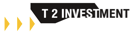 Poznań, dnia 25 listopada 2015 r.T2 Investment S.A.ul. Jasielska 16 A60-476 PoznańINFORMACJA O OGÓLNEJ LICZBIE AKCJI I GŁOSÓWZarząd T2 Investment S.A. z siedzibą w Poznaniu, zgodnie z art. 4023 § 1 pkt. 2 KSH niniejszym informuje, że na dzień ogłoszenia o zwołaniu Nadzwyczajnego Walnego Zgromadzenia Spółki T2 Investment S.A., które odbędzie się 23 grudnia 2015 r. ogólna liczba akcji wynosi 6.150.000 (sześć milionów sto pięćdziesiąt tysięcy). Wszystkie akcje są akcjami zwykłymi na okaziciela i dają prawo do 6.150.000 głosów na Walnym Zgromadzeniu,